ANEXO VID./Dª.……………………………………….……………………………………………,Profesor/a del Departamento de………...……………………………………………,Área de Conocimiento de……………………………………………...………………,DECLARA QUE el Trabajo Fin de Grado, titulado………………………………….…………………..……………………………………………………………………………………………,realizado por D./Dª……………………………………………………………………..,bajo mi supervisión, cumple los requisitos necesarios para poder ser defendido ante el tribunal de defensa de TFG en la Facultad de Ciencias Económicas y Empresariales.Badajoz, a     de                de 20Fdo.:(Profesor/a tutor/a)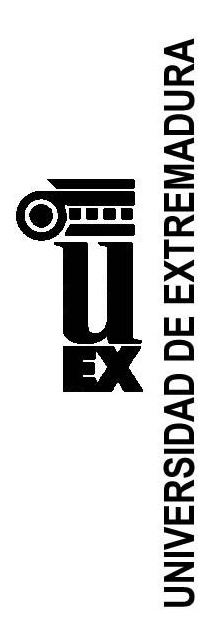 AUTORIZACION DEL TUTOR PARA LA DEFENSA DEL TRABAJO FIN DE GRADOFacultad de Ciencias Económicas y EmpresarialesCurso 20    /20    Convocatoria: 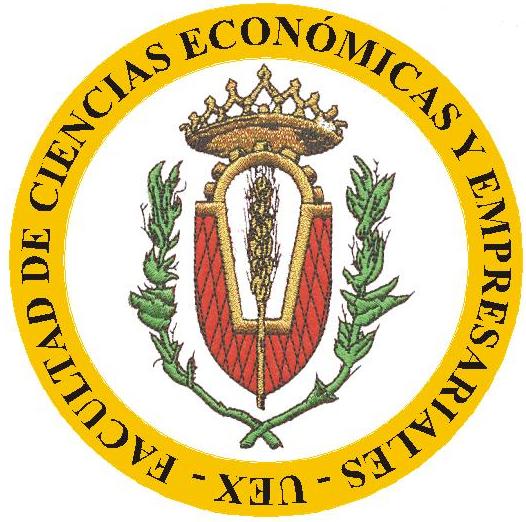 